			Theodor-Heuss-Gemeinschaftsschule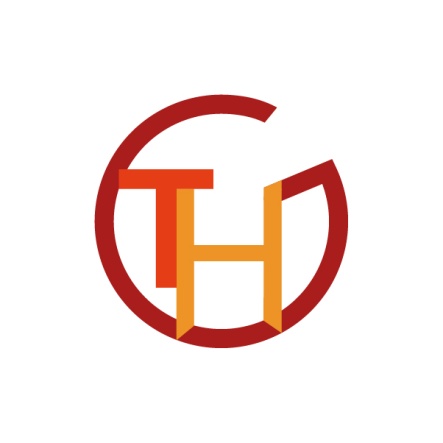 			Schule von Klasse 1 bis 13			Mittel- und Oberstufe: 			Grundstufe:Quitzowstraße 141, 10559 Berlin		Siemensstraße 20, 10551 BerlinSekretariat: 030/398352-10			Sekretariat: 030/3974793-30			Mail: sekretariat@thgberlin.de		Mail: sekretariat-grundstufe@thgberlin.de1. Termine MSA/EBBR 2019 (Jahrgang 10)Bis zum 15.11.2018		Abgabe des Themas für die Präsentationsprüfung14.02.2019			Abgabefrist für Anträge auf Nachteilsausgleich gemäß §36                                            Sek I-VO14.02.2019			Abgabe für Anträge auf freiwillige Prüfungszulassung für                                            Schülerinnen und Schüler, die im 9. Jahrgang die                                            Anforderungen für die BBR nicht erfüllt haben18.03./19.03.2019		Technikprobe Präsentationsprüfung20.03. – 22.03.2019	Präsentationsprüfung03.04./04.04.2019		mündliche Prüfung in Englisch11.04.2019			schriftliche Prüfung Deutsch02.05.2019			schriftliche Prüfung Englisch07.05.2019			schriftliche Prüfung Mathematik27.05. – 28.05.2019	zusätzliche mündliche Prüfungen06.06.2019			Bekanntgabe der Prüfungsergebnisse19.06.2019			Ausgabe der Abschlusszeugnisse (unter Vorbehalt)2. Termine zum Erwerb des der Berufsbildungsreife gleichwertigen Abschlusses bzw. des berufsorientierenden Abschlusses für Schülerinnen und Schüler mit dem sonderpädagogischen Förderbedarf „Lernen“ (Jahrgang10)20.03. – 22.03.2019	teamorientierte Präsentation einer praktischen Arbeitsleistung11.04.2019			vergleichende Arbeit im Fach Deutsch07.05.2019			vergleichende Arbeit im Fach Mathematik3. Termine BBR (Jahrgang 9)14.02.2019			Abgabefrist für Anträge auf Nachteilsausgleich gemäß §36                                           Sek I-VO11.04.2019			vergleichende Arbeit im Fach Deutsch07.05.2019			vergleichende Arbeit im Fach Mathematik